Справочные данные к задачам домашних заданий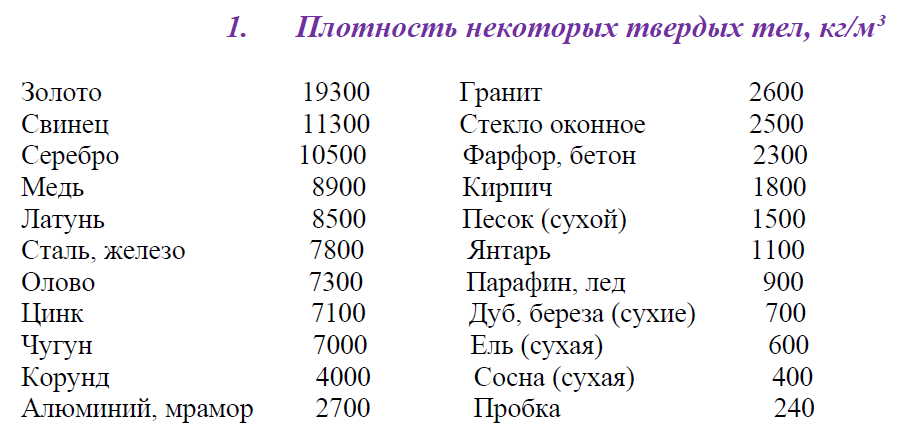 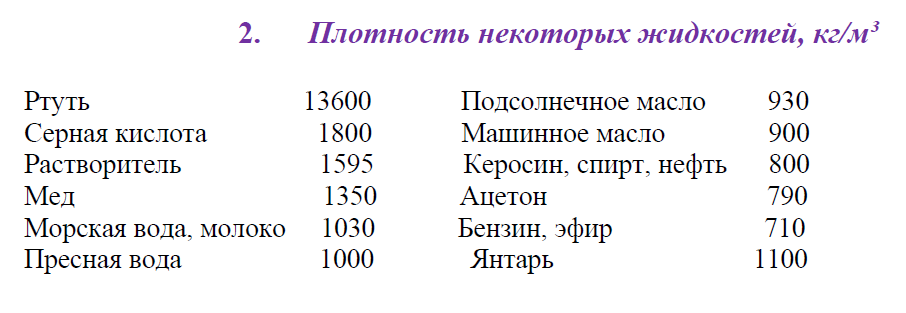 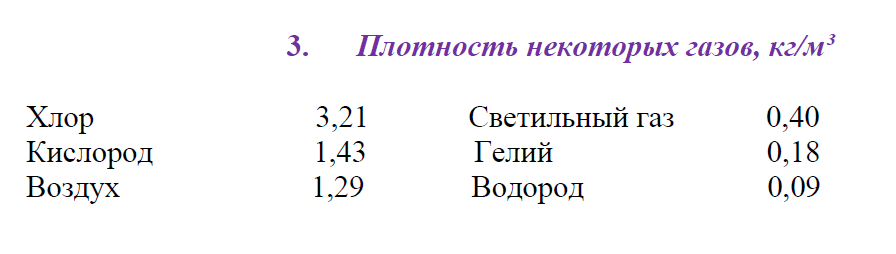 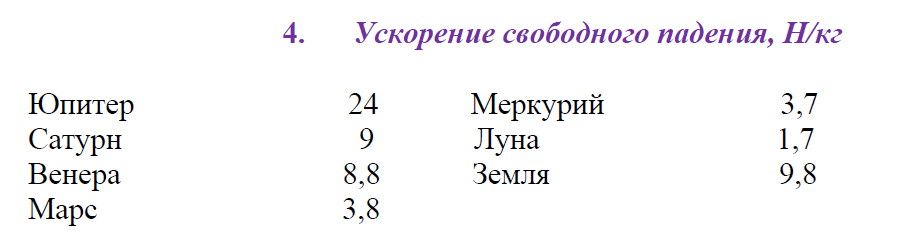 